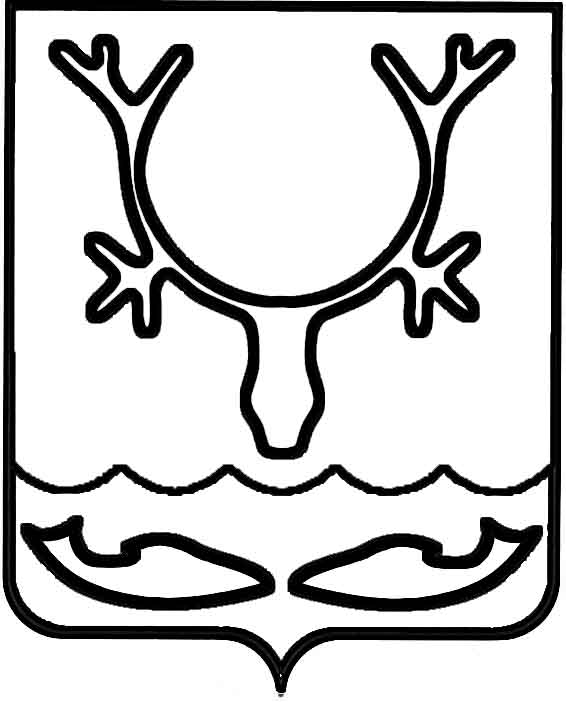 Администрация муниципального образования
"Городской округ "Город Нарьян-Мар"ПОСТАНОВЛЕНИЕВ соответствии с Федеральными законами от 06.10.2003 № 131-ФЗ "Об общих принципах организации местного самоуправления в Российской Федерации", от 28.12.2009 № 381-ФЗ "Об основах государственного регулирования торговой деятельности в Российской Федерации", приказом Управления 
по агропромышленному комплексу и ветеринарии Ненецкого автономного округа 
от 23.04.2012 № 11-од "Об утверждении Порядка разработки и утверждения органами местного самоуправления муниципальных образований Ненецкого автономного округа схемы размещения нестационарных торговых объектов на территории Ненецкого автономного округа" Администрация муниципального образования "Городской округ "Город Нарьян-Мар"П О С Т А Н О В Л Я Е Т:Внести в постановление Администрации МО "Городской округ "Город Нарьян-Мар" от 15.05.2018 № 327 "Об утверждении схемы размещения нестационарных торговых объектов на территории МО "Городской округ "Город Нарьян-Мар" (далее – Схема) следующие изменения:Строку 16 Схемы изложить в следующей редакции:"".Строку 6 Схемы изложить в следующей редакции:"".Схему дополнить строками 23 и 24 следующего содержания:"".1.4.	В строке "Итого" цифры "37" заменить цифрами "41".Настоящее постановление вступает в силу после его официального опубликования.06.08.2020№552О внесении изменений в постановление Администрации МО "Городской округ "Город Нарьян-Мар" от 15.05.2018 № 327 "Об утверждении схемы размещения нестационарных торговых объектов                          на территории МО "Городской округ "Город Нарьян-Мар"1ул. Полярная, 
в районе д. 9120 кв. мнестационарный торговый объектсмешанные товары (продовольственные и непродовольственные)не более 20 кв. мв соответствии 
с договором6ул. Ленина, 
в районе 
д. 27б315 кв. мпередвижной торговый объектпродовольственные товары (хлеб, хлебобулочная продукция, молоко, молочная продукция, мясная продукция, рыбная продукция)не более 15 кв. мв соответствии с договором6ул. Ленина, 
в районе 
д. 27б115 кв. мпередвижной торговый объектпродовольственные товары (хлеб, хлебобулочная продукция, молоко, молочная продукция, мясная продукция, рыбная продукция)не более 15 кв. мв соответствии с краткосрочным договором6ул. Ленина, 
в районе 
д. 27б1 (на 2 места)6 кв. муличный прилавоксельхозпродукцияне более 
6 кв. мв соответствии с договором6ул. Ленина, 
в районе 
д. 27б220 кв. мнестационарный торговый объектпродовольственные товары (овощи, фрукты, сухофрукты, орехи)не более 20 кв. мв соответствии 
с договором и при условии согласования 
с арендатором земельного участка23ул. Рабочая, в районе 
д. 6115 кв. мпередвижной торговый объектпродовольственные товары (хлеб, хлебобулочная продукция, молоко, молочная продукция, мясная продукция, рыбная продукция)не более 15 кв. мв соответствии с договором24ул. Южная, в районе 
д. 44120 кв. мнестационарный торговый объектсмешанные товары (продовольственные и непродовольственные)не более 20 кв. мв соответствии с договоромГлава города Нарьян-Мара О.О. Белак